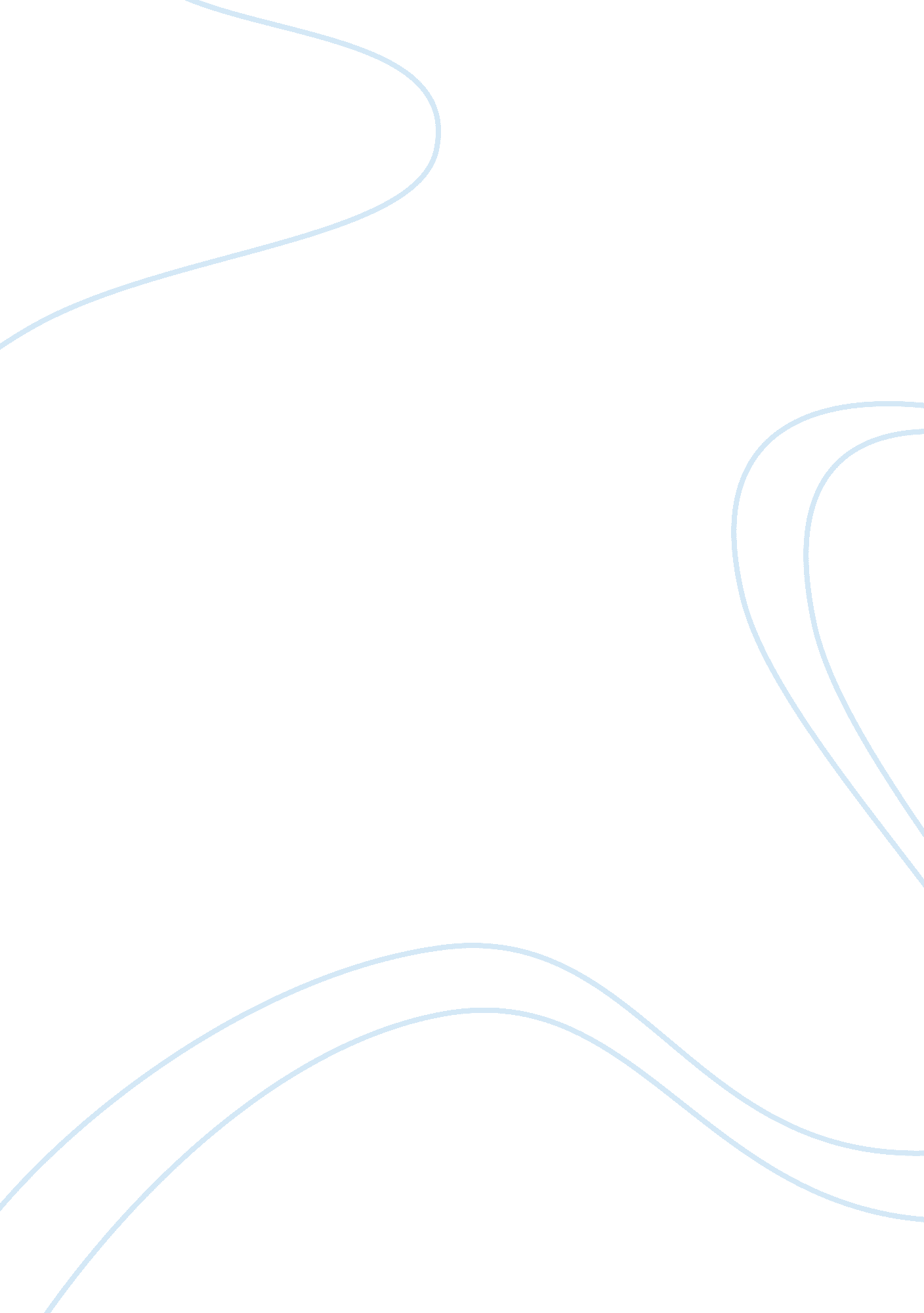 Corrigendum: novel ttc37 mutations in a patient with immunodeficiency without dia...Health & Medicine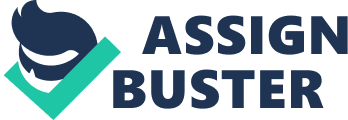 A corrigendum on Novel TTC37 mutations in a patient with immunodeficiency without diarrhea: extending the phenotype of trichohepatoenteric syndrome 
by Rider NL, Boisson B, Jyonouchi S, Hanson EP, Rosenzweig SD, Cassanova JL, et al. Front. Pediatr. (2015) 3: 2. doi: 10. 3389/fped. 2015. 00002 During the preparation of the paper the authors misspelled the name of author Jean-Laurent Casanova as Jean-Laurent Cassanova. The author list should read: Nicholas L. Rider, Bertrand Boisson, Soma Jyonouchi, Eric P. Hanson, Sergio D. Rosenzweig, Jean-Laurent Casanova and Jordan S. Orange The authors would like to apologize for any potential inconvenience caused. The original article has been updated. Conflict of Interest Statement The authors declare that the research was conducted in the absence of any commercial or financial relationships that could be construed as a potential conflict of interest. 